The Bucket (Chords)Kings of Leon 2004 (as performed by Wellington International Ukulele Orchestra)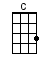 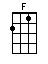 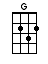 INTRO:  / 1 2 3 4 /[C] / [C] / [G] / [G] /[F] / [F] / [F] / [F] WOOOOO![C] / [C] / [G] / [G] /[F] / [F] / [F] / [F] /[C] / [C] / [G] / [G] /[F] / [F] / [F] / [F] /[C] I’ll be the one to show you the wayAnd [G] you’ll be the one to always complain[F] Three in the morning come-a bang bang bang[F] All out of fags and I just can’t wait< HARMONIES BEGIN >[C] Cancel the thing that I said I’d doI [G] don’t feel comfortable talkin’ to youUn-[F]less you got the zipper fixed on my shoeThen [F] I’ll be in the lobby drinking for twoCHORUS:[F] Eight_een[G] Bald_ing[C] Star [C] / [C] / [C] /[F] Gold_en[G] Fall_ing[C] Hard [C] / [C] / [C] /[C] Look at the shakies, what’s with the blush?[G] Fresh off the plane in my fuzzy rush[F] Everyone’s gathered to idolize meI [F] hate the way you talk your Japanese screamIt’s [C] been too long since I left the shed[G] You kick the bucket and I’ll swing my legs[F] Always remember the pact that we made[F] Too young to die but old isn’t greatCHORUS:[F] Eight_een[G] Bald_ing[C] Star [C] / [C] / [C] /[F] Gold_en[G] Fall_ing[C] Hard [C] / [C] / [C] /[C] / [C] / [G] / [G] /[F] / [F] / [F] / [F] /[C] / [C] / [G] / [G] /[F] / [F] / [F] / [F] /[C] I’m-a gonna show the way[G] I’m-a gonna show the way[F] I’m-a gonna show the way, I’m-a gonna show the wayCHORUS:[F] Eight_een[G] Bald_ing[C] Star [C] / [C] / [C] /[F] Gold_en[G] Fall_ing[C] Hardwww.bytownukulele.ca